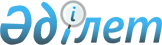 Шектеу іс-шараларын тоқтату және Ақмола Облысы Зеренді ауданы Аққөл ауылдық округі әкімінің 2021 жылғы 19 қазандағы № 7 "Шектеу іс-шараларын белгілеу туралы" шешімінің күші жойылды деп тану туралыАқмола облысы Зеренді ауданы Ақкөл ауылдық округі әкімінің 2022 жылғы 15 сәуірдегі № 3 шешімі. Қазақстан Республикасының Әділет министрлігінде 2022 жылғы 22 сәуірде № 27728 болып тіркелді
      "Құқықтық актілер туралы" Қазақстан Республикасы Заңының 27 бабына, "Ветеринария туралы" Қазақстан Республикасы Заңының 10-1-бабының 8) тармақшасына сәйкес, Зеренді ауданының бас мемлекеттік ветеринариялық-санитариялық инспекторының 2022 жылғы 6 сәуірдегі № 143 ұсынысы негізінде ШЕШТІМ:
      1. Ақмола облысы Зеренді ауданы Ақкөл ауылдық округінің Ақкөл ауылының аумағында орнатылған шектеу іс-шаралары ірі мүйізді қара малдың туберкулезін жою жөніндегі кешенді ветеринариялық-санитариялық іс-шаралардың жүргізілуіне байланысты тоқтатылсын.
      2. Ақмола облысы Зеренді ауданы Ақкөл ауылдық округі әкімінің 2021 жылғы 19 қазандағы № 7 "Шектеу іс-шараларын белгілеу туралы" (нормативтік құқықтық актілерді мемлекеттік тіркеу тізілімінде № 24917 болып тіркелген) шешімінің күші жойылды деп танылсын.
      3. Осы шешімнің орындалуын бақылауды өзіме қалдырамын.
      4. Осы шешім оның алғашқы ресми жарияланған күнінен бастап қолданысқа енгізіледі.
					© 2012. Қазақстан Республикасы Әділет министрлігінің «Қазақстан Республикасының Заңнама және құқықтық ақпарат институты» ШЖҚ РМК
				
      Ақкөл ауылдықокругінің әкімі

М.Шаменов
